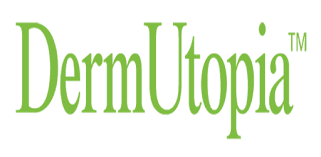 Brenda Dintiman, MD370 Maple Avenue W, Suite VVienna, VA 22180703-229-2544 (T)                209-759-4655 (F)Patient Name: ____________________________________         D.O.B.:________________MEDICAL RECORDS RELEASEI, __________________________________________, hereby request the release of all my medical records FROM:   Doctor/Practice Name: ______________________________________	   Address Line 1: ____________________________________________	  Address Line 2:  ____________________________________________	  Phone: ___________________________________________________	  Fax: _____________________________________________________	TO: 	Dr. Brenda Dintiman, DermUtopia PLLCRespectfully,______________________________________		        ___________________                      Patient Signature					                                Date